Редна и паралелна веза отпорника- израчунавање еквивалентне отпорности у случају редне и паралелне везе - Два отпорника могу бити везана редном или паралелном везом.  Еквивалентна отпорност два или више отпорника је електрична отпорност отпорника којим можемо заменити поменуте отпорнике тако да се у преосталом делу струјног кола не промени ни једна физичка величина.Редна везаВеза отпорника приказана на слици назива се редна веза. У случају редне везе кроз оба отпорника протиче електрична струја исте јачине. 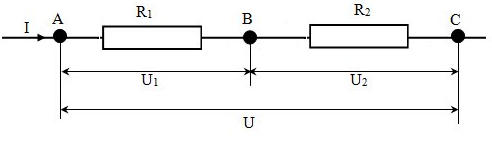 Слика  1 - редна веза два отпорника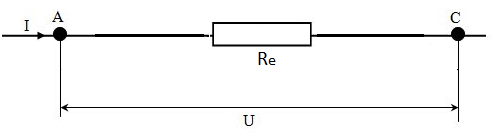 Слика  2 - еквивалентна отпорност два редно везана отпорникаНа основу дефиниције електричног напона (који се дефинише као разлика потенцијала између две тачке) следи: На основу ових једначина добијамо да је збир напона  и Дакле Ако сада применимо Омов закон за део струјног кола на отпорнике као и на ситуацију приказану на слици 2Паралелна везаНа слици 3 приказана је паралелна веза два отпорника. На основу дефиниције електричног напона лако је закључити да су напони на отпорницима једнаки, док за јачине електричне струје важи следећа релација:    
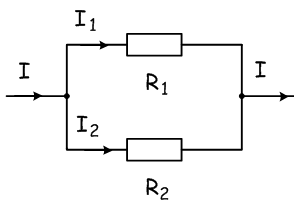 Слика 3 - паралелна везаУ случају паралелне везе важе следеће релацијеОва формула за еквивалентну отпорност паралелне везе може се трансформисати сабирањем разломка на десној страни једнакости  - потенцијал тачке A - потенцијал тачке B - потенцијал тачке C - напон на крајевима отпорика   - напон на крајевима отпорника  - напон између тачака A  C